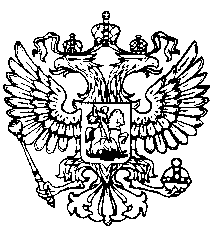                                   Российская Федерация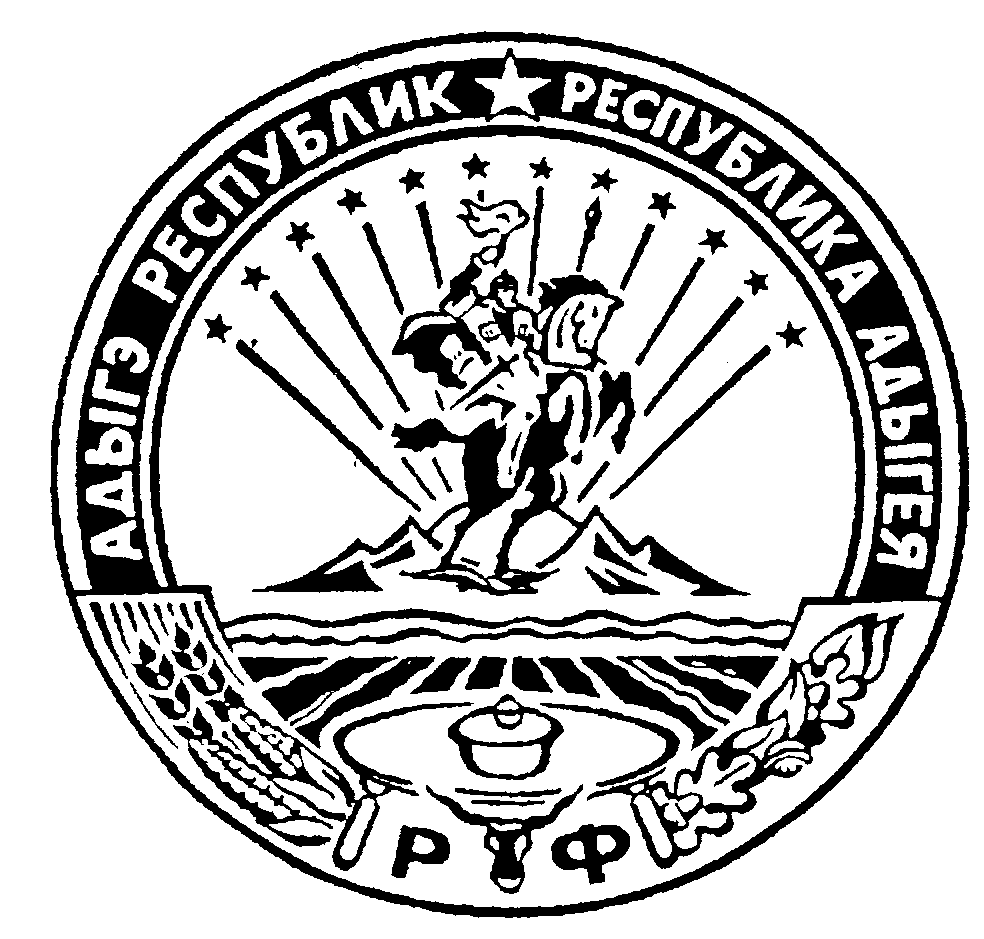                                       Республика Адыгея                                 Совет народных депутатов                               муниципального образования	                                          «Ходзинское сельское поселение»Р Е Ш Е Н И ЕСовета народных депутатов муниципального образования «Ходзинское сельское поселение»от «21»  ноября  2016 г.                        №  125                                  а. ХодзьОб утверждении схемы избирательного округа по выборам депутатов муниципального                    образования «Ходзинское сельское поселение»      В соответствии с п.2 ст.18 федерального Закона «Об основных гарантиях избирательных прав и права на участие в референдуме граждан российской Федерации», ст.12 Закона Республики Адыгея «О выборах депутатов представительного органа муниципального образования», рассмотрев предложение территориальной избирательной комиссии Кошехабльского района Совет народных депутатов муниципального образования «Ходзинское сельское поселение»                                                                        Решил:Утвердить схему избирательного округа для проведения выборов депутатов муниципального образования «Ходзинское сельское поселение» (Приложение № 1).Настоящее решение вступает в силу со дня  его официального опубликования.Опубликовать настоящее решение в районной газете «Кошехабльские вести».ПредседательСовета народных депутатовмуниципального образования«Ходзинское сельское поселение»                                            Тлостнаков Р.М.                                                                     Приложение № 1                                                          к решению                                                                                       Совета народных депутатов                                                                                           муниципального образования                                                                                               «Хозинское сельское поселение»                                                                                      № 125 от 21 ноября 2016 года Схема избирательного округа по выборам депутатов муниципального образования «Ходзинское сельское поселение»Ходзинский десятимандантный избирательный округ №1:Центр избирательного округа – а. Ходзьчисло депутатских мандатов – 10границы избирательного округа совпадают с границами муниципального образования «Ходзинское сельское поселение».количество избирателей – 2109количество избирателей на 1 мандат – 211Предполагаемый номер избирательного участка –  № 31, а. Ходзь, ул. Краснооктябрьская, 104, административное здание Ходзинского сельского поселения.